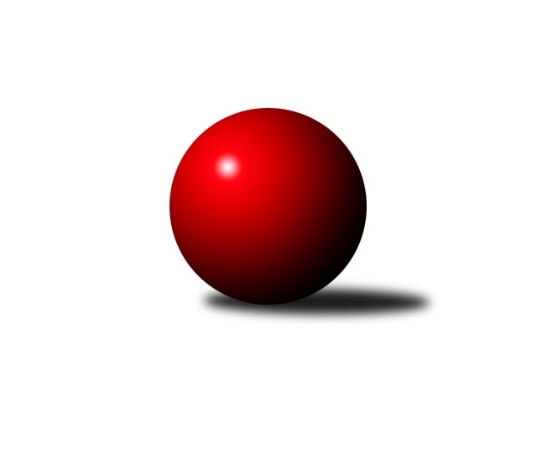 Č.6Ročník 2018/2019	6.6.2024 Meziokresní přebor - Nový Jičín, Přerov, Vsetín 2018/2019Statistika 6. kolaTabulka družstev:		družstvo	záp	výh	rem	proh	skore	sety	průměr	body	plné	dorážka	chyby	1.	KK Hranice	6	6	0	0	29.0 : 7.0 	(36.0 : 12.0)	1562	12	1101	461	34.8	2.	TJ Odry C	6	6	0	0	29.0 : 7.0 	(35.5 : 12.5)	1560	12	1108	452	36	3.	Kelč˝B˝	6	3	0	3	18.0 : 18.0 	(22.0 : 26.0)	1570	6	1109	462	35.3	4.	TJ Frenštát pod Radhoštěm	6	3	0	3	17.0 : 19.0 	(23.0 : 25.0)	1517	6	1063	454	37.5	5.	TJ Spartak Bílovec˝B˝	6	3	0	3	17.0 : 19.0 	(21.0 : 27.0)	1550	6	1098	452	40.7	6.	KK Lipník nad Bečvou˝C˝	6	2	0	4	16.0 : 20.0 	(22.5 : 25.5)	1475	4	1048	427	49.5	7.	TJ Nový Jičín˝C˝	6	1	0	5	11.0 : 25.0 	(16.0 : 32.0)	1416	2	1014	402	52	8.	TJ Nový Jičín˝B˝	6	0	0	6	7.0 : 29.0 	(16.0 : 32.0)	1475	0	1059	416	45.8Tabulka doma:		družstvo	záp	výh	rem	proh	skore	sety	průměr	body	maximum	minimum	1.	KK Hranice	3	3	0	0	16.0 : 2.0 	(19.0 : 5.0)	1617	6	1625	1602	2.	TJ Odry C	3	3	0	0	15.0 : 3.0 	(17.5 : 6.5)	1575	6	1648	1506	3.	TJ Spartak Bílovec˝B˝	2	2	0	0	9.0 : 3.0 	(10.0 : 6.0)	1559	4	1559	1559	4.	Kelč˝B˝	2	2	0	0	8.0 : 4.0 	(7.0 : 9.0)	1600	4	1634	1565	5.	KK Lipník nad Bečvou˝C˝	4	2	0	2	13.0 : 11.0 	(14.5 : 17.5)	1451	4	1517	1388	6.	TJ Frenštát pod Radhoštěm	4	2	0	2	12.0 : 12.0 	(16.0 : 16.0)	1530	4	1607	1439	7.	TJ Nový Jičín˝C˝	2	0	0	2	2.0 : 10.0 	(4.0 : 12.0)	1472	0	1519	1425	8.	TJ Nový Jičín˝B˝	4	0	0	4	4.0 : 20.0 	(10.0 : 22.0)	1491	0	1521	1476Tabulka venku:		družstvo	záp	výh	rem	proh	skore	sety	průměr	body	maximum	minimum	1.	TJ Odry C	3	3	0	0	14.0 : 4.0 	(18.0 : 6.0)	1554	6	1575	1530	2.	KK Hranice	3	3	0	0	13.0 : 5.0 	(17.0 : 7.0)	1534	6	1550	1524	3.	TJ Frenštát pod Radhoštěm	2	1	0	1	5.0 : 7.0 	(7.0 : 9.0)	1510	2	1573	1447	4.	Kelč˝B˝	4	1	0	3	10.0 : 14.0 	(15.0 : 17.0)	1563	2	1658	1522	5.	TJ Nový Jičín˝C˝	4	1	0	3	9.0 : 15.0 	(12.0 : 20.0)	1433	2	1569	1270	6.	TJ Spartak Bílovec˝B˝	4	1	0	3	8.0 : 16.0 	(11.0 : 21.0)	1548	2	1613	1471	7.	KK Lipník nad Bečvou˝C˝	2	0	0	2	3.0 : 9.0 	(8.0 : 8.0)	1487	0	1491	1482	8.	TJ Nový Jičín˝B˝	2	0	0	2	3.0 : 9.0 	(6.0 : 10.0)	1467	0	1472	1462Tabulka podzimní části:		družstvo	záp	výh	rem	proh	skore	sety	průměr	body	doma	venku	1.	KK Hranice	6	6	0	0	29.0 : 7.0 	(36.0 : 12.0)	1562	12 	3 	0 	0 	3 	0 	0	2.	TJ Odry C	6	6	0	0	29.0 : 7.0 	(35.5 : 12.5)	1560	12 	3 	0 	0 	3 	0 	0	3.	Kelč˝B˝	6	3	0	3	18.0 : 18.0 	(22.0 : 26.0)	1570	6 	2 	0 	0 	1 	0 	3	4.	TJ Frenštát pod Radhoštěm	6	3	0	3	17.0 : 19.0 	(23.0 : 25.0)	1517	6 	2 	0 	2 	1 	0 	1	5.	TJ Spartak Bílovec˝B˝	6	3	0	3	17.0 : 19.0 	(21.0 : 27.0)	1550	6 	2 	0 	0 	1 	0 	3	6.	KK Lipník nad Bečvou˝C˝	6	2	0	4	16.0 : 20.0 	(22.5 : 25.5)	1475	4 	2 	0 	2 	0 	0 	2	7.	TJ Nový Jičín˝C˝	6	1	0	5	11.0 : 25.0 	(16.0 : 32.0)	1416	2 	0 	0 	2 	1 	0 	3	8.	TJ Nový Jičín˝B˝	6	0	0	6	7.0 : 29.0 	(16.0 : 32.0)	1475	0 	0 	0 	4 	0 	0 	2Tabulka jarní části:		družstvo	záp	výh	rem	proh	skore	sety	průměr	body	doma	venku	1.	TJ Frenštát pod Radhoštěm	0	0	0	0	0.0 : 0.0 	(0.0 : 0.0)	0	0 	0 	0 	0 	0 	0 	0 	2.	KK Hranice	0	0	0	0	0.0 : 0.0 	(0.0 : 0.0)	0	0 	0 	0 	0 	0 	0 	0 	3.	TJ Odry C	0	0	0	0	0.0 : 0.0 	(0.0 : 0.0)	0	0 	0 	0 	0 	0 	0 	0 	4.	TJ Nový Jičín˝C˝	0	0	0	0	0.0 : 0.0 	(0.0 : 0.0)	0	0 	0 	0 	0 	0 	0 	0 	5.	Kelč˝B˝	0	0	0	0	0.0 : 0.0 	(0.0 : 0.0)	0	0 	0 	0 	0 	0 	0 	0 	6.	KK Lipník nad Bečvou˝C˝	0	0	0	0	0.0 : 0.0 	(0.0 : 0.0)	0	0 	0 	0 	0 	0 	0 	0 	7.	TJ Nový Jičín˝B˝	0	0	0	0	0.0 : 0.0 	(0.0 : 0.0)	0	0 	0 	0 	0 	0 	0 	0 	8.	TJ Spartak Bílovec˝B˝	0	0	0	0	0.0 : 0.0 	(0.0 : 0.0)	0	0 	0 	0 	0 	0 	0 	0 Zisk bodů pro družstvo:		jméno hráče	družstvo	body	zápasy	v %	dílčí body	sety	v %	1.	Rudolf Chuděj 	TJ Odry C 	6	/	6	(100%)	10.5	/	12	(88%)	2.	Jaroslav Ledvina 	KK Hranice  	6	/	6	(100%)	10	/	12	(83%)	3.	Radim Babinec 	TJ Odry C 	5	/	5	(100%)	9	/	10	(90%)	4.	Přemysl Horák 	TJ Spartak Bílovec˝B˝ 	5	/	6	(83%)	9	/	12	(75%)	5.	Jan Špalek 	KK Lipník nad Bečvou˝C˝ 	5	/	6	(83%)	8	/	12	(67%)	6.	Ladislav Mandák 	KK Lipník nad Bečvou˝C˝ 	5	/	6	(83%)	8	/	12	(67%)	7.	Jiří Janošek 	Kelč˝B˝ 	4	/	5	(80%)	7	/	10	(70%)	8.	Emil Rubač 	TJ Spartak Bílovec˝B˝ 	4	/	6	(67%)	7	/	12	(58%)	9.	Anna Ledvinová 	KK Hranice  	3	/	4	(75%)	7	/	8	(88%)	10.	Josef Chvatík 	Kelč˝B˝ 	3	/	4	(75%)	5	/	8	(63%)	11.	Zdeňka Terrichová 	KK Hranice  	3	/	4	(75%)	5	/	8	(63%)	12.	Pavel Janča 	TJ Odry C 	3	/	5	(60%)	8	/	10	(80%)	13.	Tomáš Binek 	TJ Frenštát pod Radhoštěm  	3	/	5	(60%)	7	/	10	(70%)	14.	Jiří Plešek 	TJ Nový Jičín˝B˝ 	3	/	5	(60%)	6	/	10	(60%)	15.	Martin Pavič 	TJ Nový Jičín˝C˝ 	3	/	5	(60%)	5.5	/	10	(55%)	16.	Milan Kučera 	TJ Frenštát pod Radhoštěm  	3	/	5	(60%)	5	/	10	(50%)	17.	František Opravil 	KK Hranice  	3	/	6	(50%)	9	/	12	(75%)	18.	Tomáš Polášek 	TJ Nový Jičín˝C˝ 	2	/	2	(100%)	3	/	4	(75%)	19.	Josef Schwarz 	KK Hranice  	2	/	4	(50%)	5	/	8	(63%)	20.	Zdeněk Bordovský 	TJ Frenštát pod Radhoštěm  	2	/	4	(50%)	4	/	8	(50%)	21.	Jan Mlčák 	Kelč˝B˝ 	2	/	4	(50%)	4	/	8	(50%)	22.	Jan Schwarzer 	TJ Nový Jičín˝B˝ 	2	/	5	(40%)	5	/	10	(50%)	23.	Kamila Macíková 	KK Lipník nad Bečvou˝C˝ 	2	/	5	(40%)	5	/	10	(50%)	24.	Michal Kudela 	TJ Spartak Bílovec˝B˝ 	2	/	5	(40%)	5	/	10	(50%)	25.	Nikolas Chovanec 	TJ Nový Jičín˝C˝ 	2	/	6	(33%)	4	/	12	(33%)	26.	Josef Šustek 	TJ Odry C 	1	/	1	(100%)	2	/	2	(100%)	27.	Martin Vavroš 	TJ Frenštát pod Radhoštěm  	1	/	2	(50%)	3	/	4	(75%)	28.	Martin Jarábek 	Kelč˝B˝ 	1	/	2	(50%)	2	/	4	(50%)	29.	Lucie Kučáková 	TJ Odry C 	1	/	2	(50%)	2	/	4	(50%)	30.	Miroslav Makový 	TJ Frenštát pod Radhoštěm  	1	/	2	(50%)	2	/	4	(50%)	31.	Jana Beňová 	TJ Nový Jičín˝C˝ 	1	/	2	(50%)	1.5	/	4	(38%)	32.	Stanislav Pitrun 	Kelč˝B˝ 	1	/	2	(50%)	1	/	4	(25%)	33.	Pavel Hedvíček 	TJ Frenštát pod Radhoštěm  	1	/	3	(33%)	2	/	6	(33%)	34.	Petr Tichánek 	TJ Nový Jičín˝B˝ 	1	/	3	(33%)	1	/	6	(17%)	35.	Ivana Volná 	TJ Nový Jičín˝C˝ 	1	/	4	(25%)	2	/	8	(25%)	36.	Věra Ovšáková 	TJ Odry C 	1	/	5	(20%)	4	/	10	(40%)	37.	Antonín Pitrun 	Kelč˝B˝ 	1	/	5	(20%)	3	/	10	(30%)	38.	Miroslav Bár 	TJ Nový Jičín˝B˝ 	1	/	5	(20%)	1	/	10	(10%)	39.	Antonín Matyo 	TJ Nový Jičín˝C˝ 	0	/	1	(0%)	0	/	2	(0%)	40.	Josef Tatay 	TJ Nový Jičín˝C˝ 	0	/	1	(0%)	0	/	2	(0%)	41.	Jaroslav Černý 	TJ Spartak Bílovec˝B˝ 	0	/	1	(0%)	0	/	2	(0%)	42.	Zdeněk Zouna 	TJ Frenštát pod Radhoštěm  	0	/	1	(0%)	0	/	2	(0%)	43.	Eva Telčerová 	TJ Nový Jičín˝C˝ 	0	/	2	(0%)	0	/	4	(0%)	44.	Miroslav Baroš 	TJ Frenštát pod Radhoštěm  	0	/	2	(0%)	0	/	4	(0%)	45.	Radomír Koleček 	Kelč˝B˝ 	0	/	2	(0%)	0	/	4	(0%)	46.	Martin D´Agnolo 	TJ Nový Jičín˝B˝ 	0	/	3	(0%)	2	/	6	(33%)	47.	Lenka Žurková 	TJ Nový Jičín˝B˝ 	0	/	3	(0%)	1	/	6	(17%)	48.	Miloš Šrot 	TJ Spartak Bílovec˝B˝ 	0	/	3	(0%)	0	/	6	(0%)	49.	Ota Beňo 	TJ Spartak Bílovec˝B˝ 	0	/	3	(0%)	0	/	6	(0%)	50.	Jana Ticháčková 	KK Lipník nad Bečvou˝C˝ 	0	/	3	(0%)	0	/	6	(0%)	51.	Jiří Ticháček 	KK Lipník nad Bečvou˝C˝ 	0	/	4	(0%)	1.5	/	8	(19%)Průměry na kuželnách:		kuželna	průměr	plné	dorážka	chyby	výkon na hráče	1.	TJ Kelč, 1-2	1575	1107	468	36.8	(393.9)	2.	KK Hranice, 1-2	1549	1081	467	37.2	(387.3)	3.	TJ Odry, 1-4	1546	1095	451	40.2	(386.7)	4.	Sokol Frenštát pod Radhoštěm, 1-2	1531	1084	447	38.5	(383.0)	5.	TJ Nový Jičín, 1-4	1527	1080	446	36.8	(381.8)	6.	TJ Spartak Bílovec, 1-2	1503	1077	426	50.5	(375.8)	7.	KK Lipník nad Bečvou, 1-2	1453	1047	406	53.4	(363.3)Nejlepší výkony na kuželnách:TJ Kelč, 1-2Kelč˝B˝	1634	4. kolo	Jan Mlčák 	Kelč˝B˝	455	4. koloTJ Spartak Bílovec˝B˝	1613	4. kolo	Ladislav Mandák 	KK Lipník nad Bečvou˝C˝	432	2. koloKelč˝B˝	1565	2. kolo	Jiří Janošek 	Kelč˝B˝	429	4. koloKK Lipník nad Bečvou˝C˝	1491	2. kolo	Jan Mlčák 	Kelč˝B˝	422	2. kolo		. kolo	Michal Kudela 	TJ Spartak Bílovec˝B˝	420	4. kolo		. kolo	Jan Špalek 	KK Lipník nad Bečvou˝C˝	414	2. kolo		. kolo	Emil Rubač 	TJ Spartak Bílovec˝B˝	407	4. kolo		. kolo	Ota Beňo 	TJ Spartak Bílovec˝B˝	404	4. kolo		. kolo	Stanislav Pitrun 	Kelč˝B˝	395	2. kolo		. kolo	Jiří Janošek 	Kelč˝B˝	390	2. koloKK Hranice, 1-2KK Hranice 	1625	3. kolo	Josef Schwarz 	KK Hranice 	449	3. koloKK Hranice 	1624	1. kolo	František Opravil 	KK Hranice 	428	1. koloKK Hranice 	1602	5. kolo	Anna Ledvinová 	KK Hranice 	426	1. koloKelč˝B˝	1526	3. kolo	František Opravil 	KK Hranice 	421	5. koloTJ Spartak Bílovec˝B˝	1471	1. kolo	Anna Ledvinová 	KK Hranice 	410	5. koloTJ Frenštát pod Radhoštěm 	1447	5. kolo	Josef Chvatík 	Kelč˝B˝	407	3. kolo		. kolo	Přemysl Horák 	TJ Spartak Bílovec˝B˝	406	1. kolo		. kolo	Josef Schwarz 	KK Hranice 	404	1. kolo		. kolo	Jaroslav Ledvina 	KK Hranice 	399	5. kolo		. kolo	Milan Kučera 	TJ Frenštát pod Radhoštěm 	399	5. koloTJ Odry, 1-4TJ Odry C	1648	2. kolo	Pavel Janča 	TJ Odry C	432	2. koloTJ Odry C	1572	6. kolo	Pavel Janča 	TJ Odry C	414	4. koloTJ Spartak Bílovec˝B˝	1550	2. kolo	Radim Babinec 	TJ Odry C	412	6. koloKelč˝B˝	1545	6. kolo	Rudolf Chuděj 	TJ Odry C	411	2. koloTJ Odry C	1506	4. kolo	Rudolf Chuděj 	TJ Odry C	410	6. koloTJ Nový Jičín˝C˝	1459	4. kolo	Josef Chvatík 	Kelč˝B˝	410	6. kolo		. kolo	Věra Ovšáková 	TJ Odry C	405	2. kolo		. kolo	Radim Babinec 	TJ Odry C	400	2. kolo		. kolo	Přemysl Horák 	TJ Spartak Bílovec˝B˝	398	2. kolo		. kolo	Nikolas Chovanec 	TJ Nový Jičín˝C˝	395	4. koloSokol Frenštát pod Radhoštěm, 1-2TJ Frenštát pod Radhoštěm 	1607	4. kolo	Tomáš Binek 	TJ Frenštát pod Radhoštěm 	425	4. koloTJ Odry C	1575	3. kolo	Tomáš Binek 	TJ Frenštát pod Radhoštěm 	416	1. koloTJ Spartak Bílovec˝B˝	1557	6. kolo	Jiří Janošek 	Kelč˝B˝	413	1. koloTJ Frenštát pod Radhoštěm 	1537	1. kolo	Michal Kudela 	TJ Spartak Bílovec˝B˝	412	6. koloTJ Frenštát pod Radhoštěm 	1536	6. kolo	Zdeněk Bordovský 	TJ Frenštát pod Radhoštěm 	407	1. koloKelč˝B˝	1522	1. kolo	Emil Rubač 	TJ Spartak Bílovec˝B˝	407	6. koloKK Lipník nad Bečvou˝C˝	1482	4. kolo	Milan Kučera 	TJ Frenštát pod Radhoštěm 	406	6. koloTJ Frenštát pod Radhoštěm 	1439	3. kolo	Pavel Janča 	TJ Odry C	406	3. kolo		. kolo	Milan Kučera 	TJ Frenštát pod Radhoštěm 	405	4. kolo		. kolo	Radim Babinec 	TJ Odry C	404	3. koloTJ Nový Jičín, 1-4Kelč˝B˝	1658	5. kolo	Miroslav Bár 	TJ Nový Jičín˝B˝	422	4. koloTJ Frenštát pod Radhoštěm 	1573	2. kolo	Martin Pavič 	TJ Nový Jičín˝C˝	420	6. koloTJ Nový Jičín˝C˝	1569	6. kolo	František Opravil 	KK Hranice 	419	4. koloKK Hranice 	1550	2. kolo	Jan Mlčák 	Kelč˝B˝	419	5. koloKK Hranice 	1537	4. kolo	Antonín Pitrun 	Kelč˝B˝	415	5. koloTJ Odry C	1530	1. kolo	Josef Chvatík 	Kelč˝B˝	413	5. koloTJ Nový Jičín˝B˝	1521	2. kolo	Jaroslav Ledvina 	KK Hranice 	413	2. koloTJ Nový Jičín˝C˝	1519	2. kolo	Rudolf Chuděj 	TJ Odry C	411	1. koloTJ Nový Jičín˝B˝	1489	4. kolo	Martin Jarábek 	Kelč˝B˝	411	5. koloTJ Nový Jičín˝B˝	1478	6. kolo	František Opravil 	KK Hranice 	408	2. koloTJ Spartak Bílovec, 1-2TJ Spartak Bílovec˝B˝	1559	5. kolo	Přemysl Horák 	TJ Spartak Bílovec˝B˝	413	5. koloTJ Spartak Bílovec˝B˝	1559	3. kolo	Emil Rubač 	TJ Spartak Bílovec˝B˝	405	3. koloTJ Nový Jičín˝B˝	1462	5. kolo	Jiří Plešek 	TJ Nový Jičín˝B˝	404	5. koloTJ Nový Jičín˝C˝	1432	3. kolo	Emil Rubač 	TJ Spartak Bílovec˝B˝	404	5. kolo		. kolo	Martin Pavič 	TJ Nový Jičín˝C˝	398	3. kolo		. kolo	Jan Schwarzer 	TJ Nový Jičín˝B˝	396	5. kolo		. kolo	Miloš Šrot 	TJ Spartak Bílovec˝B˝	387	3. kolo		. kolo	Přemysl Horák 	TJ Spartak Bílovec˝B˝	386	3. kolo		. kolo	Michal Kudela 	TJ Spartak Bílovec˝B˝	381	3. kolo		. kolo	Ivana Volná 	TJ Nový Jičín˝C˝	380	3. koloKK Lipník nad Bečvou, 1-2TJ Odry C	1558	5. kolo	Ladislav Mandák 	KK Lipník nad Bečvou˝C˝	431	3. koloKK Hranice 	1524	6. kolo	Ladislav Mandák 	KK Lipník nad Bečvou˝C˝	416	5. koloKK Lipník nad Bečvou˝C˝	1517	3. kolo	Radim Babinec 	TJ Odry C	416	5. koloTJ Nový Jičín˝B˝	1472	3. kolo	Jan Špalek 	KK Lipník nad Bečvou˝C˝	413	1. koloKK Lipník nad Bečvou˝C˝	1463	5. kolo	Ladislav Mandák 	KK Lipník nad Bečvou˝C˝	411	6. koloKK Lipník nad Bečvou˝C˝	1435	1. kolo	Jan Špalek 	KK Lipník nad Bečvou˝C˝	407	3. koloKK Lipník nad Bečvou˝C˝	1388	6. kolo	Jan Schwarzer 	TJ Nový Jičín˝B˝	405	3. koloTJ Nový Jičín˝C˝	1270	1. kolo	Jan Špalek 	KK Lipník nad Bečvou˝C˝	403	5. kolo		. kolo	Anna Ledvinová 	KK Hranice 	401	6. kolo		. kolo	Ladislav Mandák 	KK Lipník nad Bečvou˝C˝	393	1. koloČetnost výsledků:	6.0 : 0.0	2x	5.0 : 1.0	8x	4.0 : 2.0	4x	2.0 : 4.0	3x	1.0 : 5.0	5x	0.0 : 6.0	2x